臺北市花博公園展館場地電力架設(供給)申請書											填表日期：    年    月    日附件一附件一(爭艷館供電位置圖)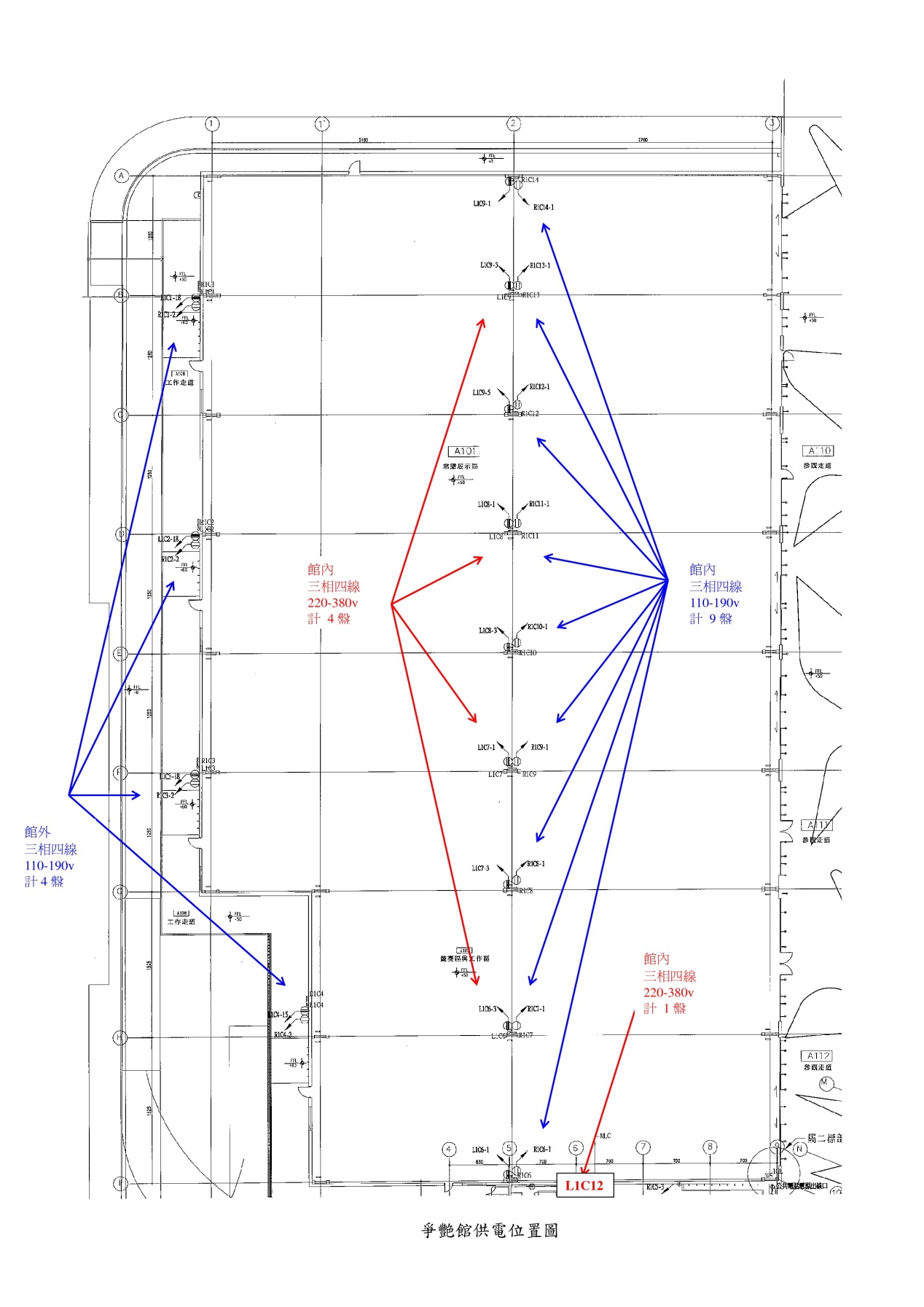 附件一(爭艷館給、排水位置圖)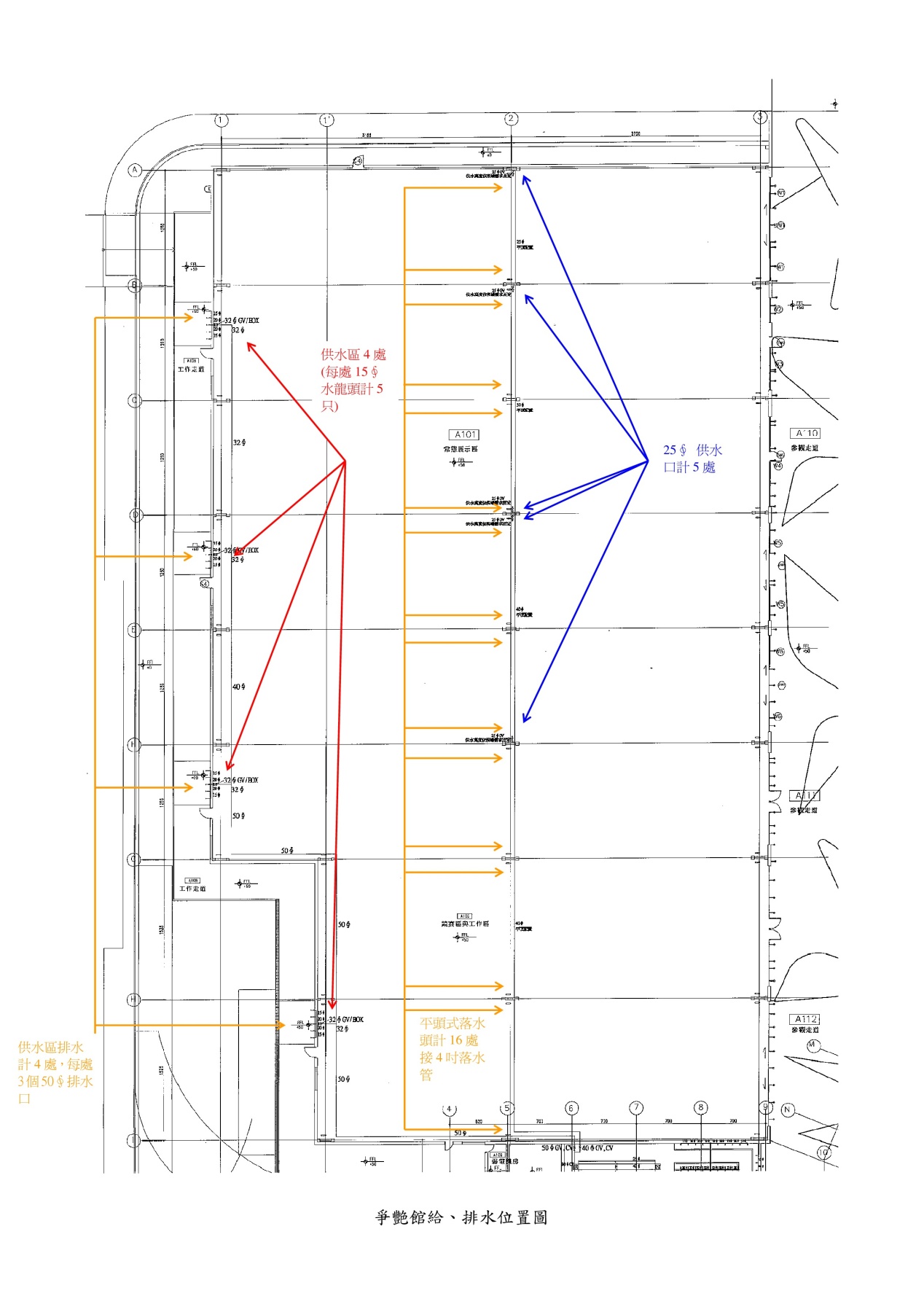 附件二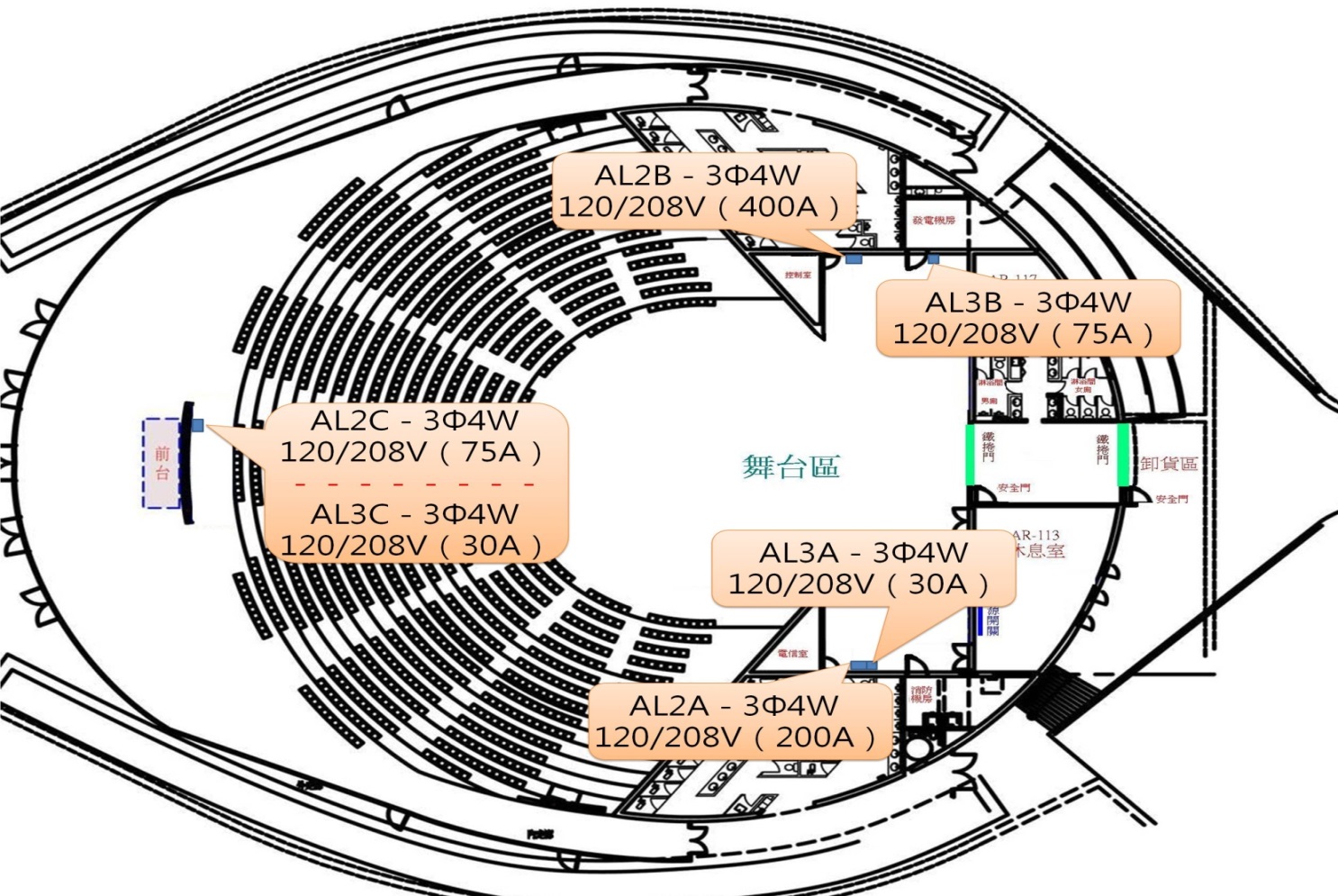 附件三附件三(供電位置圖)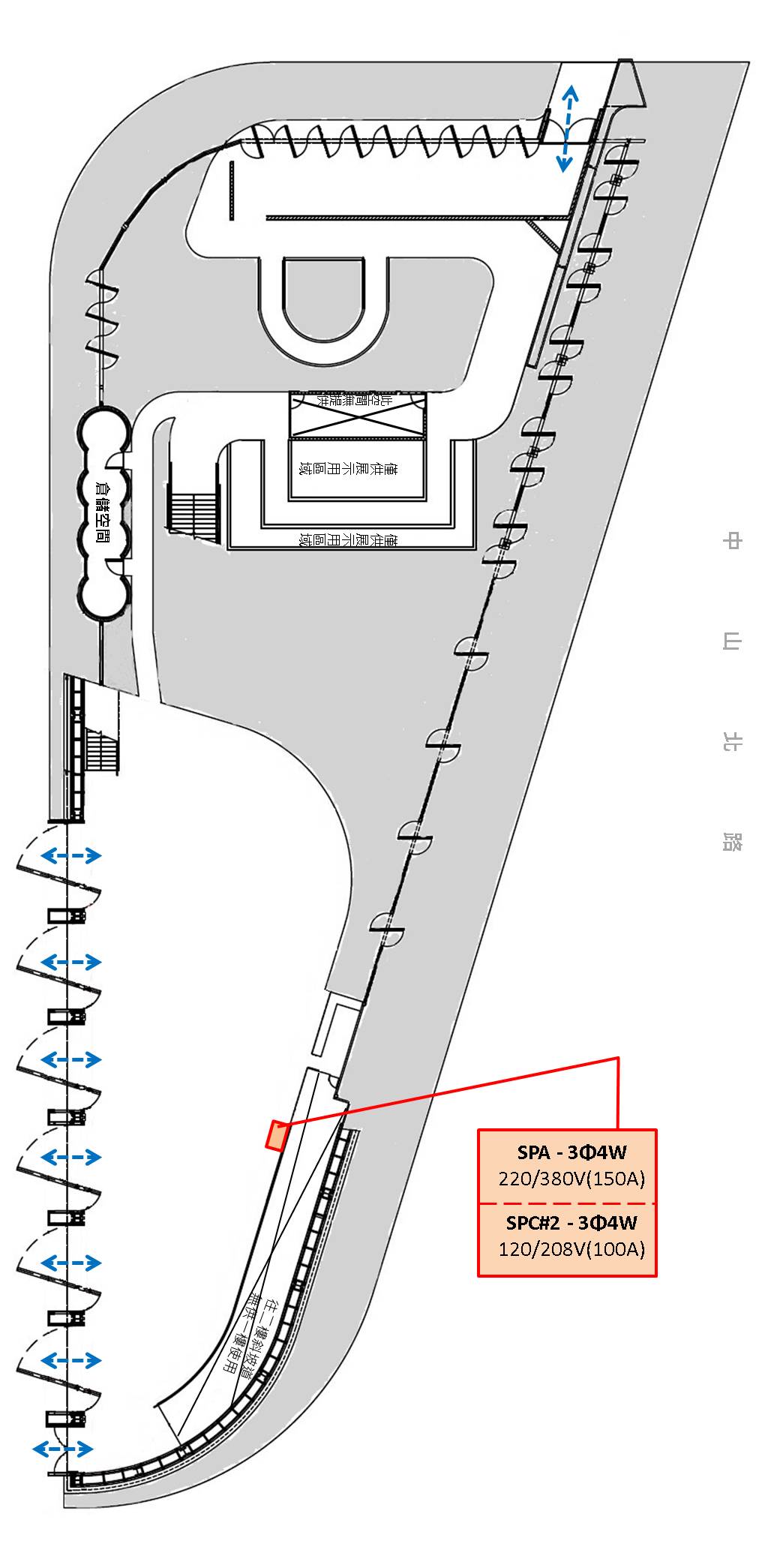 活動名稱租借用日期　　年　　月　　日至　　年　　月　　日　　年　　月　　日至　　年　　月　　日租借用地點□爭艷館(請填寫附件一)    □舞蝶館(請填寫附件二)   □流行館(請填寫附件三)□入口廣場　□長廊廣場　□花海廣場□舞蝶館廣場      □爭艷館(請填寫附件一)    □舞蝶館(請填寫附件二)   □流行館(請填寫附件三)□入口廣場　□長廊廣場　□花海廣場□舞蝶館廣場      主辦單位主辦單位(印)負責人主辦單位(印)公司電話主辦單位(印)現場連絡人主辦單位(印)行動電話主辦單位(印)本公司於租借用期間，委請以下電氣承裝公司(工程行)統籌辦理該展整體電氣承裝工程。並經該公司（工程行）全面檢查，安全無虞，如因電氣施工、設置或拆除不當等情事而發生任何財物損失、人員傷亡、或其他侵權事故，本公司同意自行負擔一切民、刑事及賠償責任，與　貴會無涉。如　貴會因而遭受損失，本公司同意負一切賠償責任。此致  財團法人臺北市會展產業發展基金會本公司於租借用期間，委請以下電氣承裝公司(工程行)統籌辦理該展整體電氣承裝工程。並經該公司（工程行）全面檢查，安全無虞，如因電氣施工、設置或拆除不當等情事而發生任何財物損失、人員傷亡、或其他侵權事故，本公司同意自行負擔一切民、刑事及賠償責任，與　貴會無涉。如　貴會因而遭受損失，本公司同意負一切賠償責任。此致  財團法人臺北市會展產業發展基金會本公司於租借用期間，委請以下電氣承裝公司(工程行)統籌辦理該展整體電氣承裝工程。並經該公司（工程行）全面檢查，安全無虞，如因電氣施工、設置或拆除不當等情事而發生任何財物損失、人員傷亡、或其他侵權事故，本公司同意自行負擔一切民、刑事及賠償責任，與　貴會無涉。如　貴會因而遭受損失，本公司同意負一切賠償責任。此致  財團法人臺北市會展產業發展基金會電氣承裝公司電氣承裝公司(印)負責人電氣承裝公司(印)公司電話電氣承裝公司(印)行動電話電氣承裝公司(印)爭艷館可用電力配置需求表爭艷館可用電力配置需求表爭艷館可用電力配置需求表爭艷館可用電力配置需求表爭艷館可用電力配置需求表爭艷館可用電力配置需求表爭艷館可用電力配置需求表爭艷館可用電力配置需求表既設電力系統說明既設電力系統說明既設電力系統說明既設電力系統說明申請單位請確實填寫申請單位請確實填寫申請單位請確實填寫電氣箱編號電力規格保護開關容量最大可用電力預計使用電力(A)預計使用電力(A)預計使用電力(A)備註電氣箱編號電力規格保護開關容量最大可用電力RST備註R1C13Φ4W 190/110V60A 48A R1C23Φ4W 190/110V50A 40A R1C33Φ4W 190/110V50A 40A R1C43Φ4W 190/110V60A 48A R1C63Φ4W 190/110V50A 40A R1C73Φ4W 190/110V50A 40A R1C83Φ4W 190/110V60A 48A R1C93Φ4W 190/110V60A 48A R1C103Φ4W 190/110V60A 48A R1C113Φ4W 190/110V50A 40A R1C123Φ4W 190/110V60A 48A R1C133Φ4W 190/110V50A 40A R1C143Φ4W 190/110V50A 40A L1C63Φ4W 380/220V50A 40A L1C73Φ4W 380/220V50A 40A L1C83Φ4W 380/220V50A 40A L1C93Φ4W 380/220V50A 40A L1C123Φ4W 380/220V600A 480A 附註說明1. 本場館電力供應皆為交流電源60Hz，如有特殊電力需求或超過本館場可供應之電力時，則由申請單位自備發電機等相關設備處理。2. 本場館僅提供電源供申請單位使用，申請單位需委由專業電氣承裝業或專業電氣技術人員（檢附技師証照影本）負責線路配置，申請單位就自設之線路及設備，負用電安全之責。3. 申請單位得配合場館之要求作全載用電測試，測試時間約1-2小時。4. 各負載開關拉出之導線用電容量必須大於各開關保護容量。5. R1C1-R1C4、R1C6-R1C14、L1C6-L1C9等開關箱各負載用電應由各分開關引出，若因特殊需求需提供較大容量用電時，僅可由總開關二次側螺絲拉出(不得於匯流排或分開關一次側出)，該導線容許電流需大於總開關保護電流，並須於離該開關箱最近處再接一只主開關進行保護。6. 南側提供大容量用電之開關箱(L1C12)，各負載用電應由各分開關引出，均不得由總開關二次側或匯流排等處拉接。1. 本場館電力供應皆為交流電源60Hz，如有特殊電力需求或超過本館場可供應之電力時，則由申請單位自備發電機等相關設備處理。2. 本場館僅提供電源供申請單位使用，申請單位需委由專業電氣承裝業或專業電氣技術人員（檢附技師証照影本）負責線路配置，申請單位就自設之線路及設備，負用電安全之責。3. 申請單位得配合場館之要求作全載用電測試，測試時間約1-2小時。4. 各負載開關拉出之導線用電容量必須大於各開關保護容量。5. R1C1-R1C4、R1C6-R1C14、L1C6-L1C9等開關箱各負載用電應由各分開關引出，若因特殊需求需提供較大容量用電時，僅可由總開關二次側螺絲拉出(不得於匯流排或分開關一次側出)，該導線容許電流需大於總開關保護電流，並須於離該開關箱最近處再接一只主開關進行保護。6. 南側提供大容量用電之開關箱(L1C12)，各負載用電應由各分開關引出，均不得由總開關二次側或匯流排等處拉接。1. 本場館電力供應皆為交流電源60Hz，如有特殊電力需求或超過本館場可供應之電力時，則由申請單位自備發電機等相關設備處理。2. 本場館僅提供電源供申請單位使用，申請單位需委由專業電氣承裝業或專業電氣技術人員（檢附技師証照影本）負責線路配置，申請單位就自設之線路及設備，負用電安全之責。3. 申請單位得配合場館之要求作全載用電測試，測試時間約1-2小時。4. 各負載開關拉出之導線用電容量必須大於各開關保護容量。5. R1C1-R1C4、R1C6-R1C14、L1C6-L1C9等開關箱各負載用電應由各分開關引出，若因特殊需求需提供較大容量用電時，僅可由總開關二次側螺絲拉出(不得於匯流排或分開關一次側出)，該導線容許電流需大於總開關保護電流，並須於離該開關箱最近處再接一只主開關進行保護。6. 南側提供大容量用電之開關箱(L1C12)，各負載用電應由各分開關引出，均不得由總開關二次側或匯流排等處拉接。1. 本場館電力供應皆為交流電源60Hz，如有特殊電力需求或超過本館場可供應之電力時，則由申請單位自備發電機等相關設備處理。2. 本場館僅提供電源供申請單位使用，申請單位需委由專業電氣承裝業或專業電氣技術人員（檢附技師証照影本）負責線路配置，申請單位就自設之線路及設備，負用電安全之責。3. 申請單位得配合場館之要求作全載用電測試，測試時間約1-2小時。4. 各負載開關拉出之導線用電容量必須大於各開關保護容量。5. R1C1-R1C4、R1C6-R1C14、L1C6-L1C9等開關箱各負載用電應由各分開關引出，若因特殊需求需提供較大容量用電時，僅可由總開關二次側螺絲拉出(不得於匯流排或分開關一次側出)，該導線容許電流需大於總開關保護電流，並須於離該開關箱最近處再接一只主開關進行保護。6. 南側提供大容量用電之開關箱(L1C12)，各負載用電應由各分開關引出，均不得由總開關二次側或匯流排等處拉接。1. 本場館電力供應皆為交流電源60Hz，如有特殊電力需求或超過本館場可供應之電力時，則由申請單位自備發電機等相關設備處理。2. 本場館僅提供電源供申請單位使用，申請單位需委由專業電氣承裝業或專業電氣技術人員（檢附技師証照影本）負責線路配置，申請單位就自設之線路及設備，負用電安全之責。3. 申請單位得配合場館之要求作全載用電測試，測試時間約1-2小時。4. 各負載開關拉出之導線用電容量必須大於各開關保護容量。5. R1C1-R1C4、R1C6-R1C14、L1C6-L1C9等開關箱各負載用電應由各分開關引出，若因特殊需求需提供較大容量用電時，僅可由總開關二次側螺絲拉出(不得於匯流排或分開關一次側出)，該導線容許電流需大於總開關保護電流，並須於離該開關箱最近處再接一只主開關進行保護。6. 南側提供大容量用電之開關箱(L1C12)，各負載用電應由各分開關引出，均不得由總開關二次側或匯流排等處拉接。1. 本場館電力供應皆為交流電源60Hz，如有特殊電力需求或超過本館場可供應之電力時，則由申請單位自備發電機等相關設備處理。2. 本場館僅提供電源供申請單位使用，申請單位需委由專業電氣承裝業或專業電氣技術人員（檢附技師証照影本）負責線路配置，申請單位就自設之線路及設備，負用電安全之責。3. 申請單位得配合場館之要求作全載用電測試，測試時間約1-2小時。4. 各負載開關拉出之導線用電容量必須大於各開關保護容量。5. R1C1-R1C4、R1C6-R1C14、L1C6-L1C9等開關箱各負載用電應由各分開關引出，若因特殊需求需提供較大容量用電時，僅可由總開關二次側螺絲拉出(不得於匯流排或分開關一次側出)，該導線容許電流需大於總開關保護電流，並須於離該開關箱最近處再接一只主開關進行保護。6. 南側提供大容量用電之開關箱(L1C12)，各負載用電應由各分開關引出，均不得由總開關二次側或匯流排等處拉接。1. 本場館電力供應皆為交流電源60Hz，如有特殊電力需求或超過本館場可供應之電力時，則由申請單位自備發電機等相關設備處理。2. 本場館僅提供電源供申請單位使用，申請單位需委由專業電氣承裝業或專業電氣技術人員（檢附技師証照影本）負責線路配置，申請單位就自設之線路及設備，負用電安全之責。3. 申請單位得配合場館之要求作全載用電測試，測試時間約1-2小時。4. 各負載開關拉出之導線用電容量必須大於各開關保護容量。5. R1C1-R1C4、R1C6-R1C14、L1C6-L1C9等開關箱各負載用電應由各分開關引出，若因特殊需求需提供較大容量用電時，僅可由總開關二次側螺絲拉出(不得於匯流排或分開關一次側出)，該導線容許電流需大於總開關保護電流，並須於離該開關箱最近處再接一只主開關進行保護。6. 南側提供大容量用電之開關箱(L1C12)，各負載用電應由各分開關引出，均不得由總開關二次側或匯流排等處拉接。舞蝶館可用電力配置需求表舞蝶館可用電力配置需求表舞蝶館可用電力配置需求表舞蝶館可用電力配置需求表舞蝶館可用電力配置需求表舞蝶館可用電力配置需求表舞蝶館可用電力配置需求表舞蝶館可用電力配置需求表既設電力系統說明既設電力系統說明既設電力系統說明既設電力系統說明申請單位請確實填寫申請單位請確實填寫申請單位請確實填寫電氣箱編號電力規格保護開關容量最大可用電力預計使用電力(A)預計使用電力(A)預計使用電力(A)備註電氣箱編號電力規格保護開關容量最大可用電力RST備註AL3A3Φ4W 120/208V30A 24A AL3B3Φ4W 120/208V75A 60A AL3C3Φ4W 120/208V30A 24A AL2A3Φ4W 120/208V200A 160A AL2B3Φ4W 120/208V400A 320A AL2C3Φ4W 120/208V75A 60A附註說明1. 本場館電力供應皆為交流電源60Hz，如有特殊電力需求或超過本館場可供應之電力時，則由申請單位自備發電機等相關設備處理。2. 本場館僅提供電源供申請單位使用，申請單位需委由專業電氣承裝業或專業電氣技術人員（檢附技師証照影本）負責線路配置，申請單位就自設之線路及設備，負用電安全之責。3. 申請單位得配合場館之要求作全載用電測試，測試時間約1-2小時。4. 各負載開關拉出之導線用電容量必須大於各開關保護容量。1. 本場館電力供應皆為交流電源60Hz，如有特殊電力需求或超過本館場可供應之電力時，則由申請單位自備發電機等相關設備處理。2. 本場館僅提供電源供申請單位使用，申請單位需委由專業電氣承裝業或專業電氣技術人員（檢附技師証照影本）負責線路配置，申請單位就自設之線路及設備，負用電安全之責。3. 申請單位得配合場館之要求作全載用電測試，測試時間約1-2小時。4. 各負載開關拉出之導線用電容量必須大於各開關保護容量。1. 本場館電力供應皆為交流電源60Hz，如有特殊電力需求或超過本館場可供應之電力時，則由申請單位自備發電機等相關設備處理。2. 本場館僅提供電源供申請單位使用，申請單位需委由專業電氣承裝業或專業電氣技術人員（檢附技師証照影本）負責線路配置，申請單位就自設之線路及設備，負用電安全之責。3. 申請單位得配合場館之要求作全載用電測試，測試時間約1-2小時。4. 各負載開關拉出之導線用電容量必須大於各開關保護容量。1. 本場館電力供應皆為交流電源60Hz，如有特殊電力需求或超過本館場可供應之電力時，則由申請單位自備發電機等相關設備處理。2. 本場館僅提供電源供申請單位使用，申請單位需委由專業電氣承裝業或專業電氣技術人員（檢附技師証照影本）負責線路配置，申請單位就自設之線路及設備，負用電安全之責。3. 申請單位得配合場館之要求作全載用電測試，測試時間約1-2小時。4. 各負載開關拉出之導線用電容量必須大於各開關保護容量。1. 本場館電力供應皆為交流電源60Hz，如有特殊電力需求或超過本館場可供應之電力時，則由申請單位自備發電機等相關設備處理。2. 本場館僅提供電源供申請單位使用，申請單位需委由專業電氣承裝業或專業電氣技術人員（檢附技師証照影本）負責線路配置，申請單位就自設之線路及設備，負用電安全之責。3. 申請單位得配合場館之要求作全載用電測試，測試時間約1-2小時。4. 各負載開關拉出之導線用電容量必須大於各開關保護容量。1. 本場館電力供應皆為交流電源60Hz，如有特殊電力需求或超過本館場可供應之電力時，則由申請單位自備發電機等相關設備處理。2. 本場館僅提供電源供申請單位使用，申請單位需委由專業電氣承裝業或專業電氣技術人員（檢附技師証照影本）負責線路配置，申請單位就自設之線路及設備，負用電安全之責。3. 申請單位得配合場館之要求作全載用電測試，測試時間約1-2小時。4. 各負載開關拉出之導線用電容量必須大於各開關保護容量。1. 本場館電力供應皆為交流電源60Hz，如有特殊電力需求或超過本館場可供應之電力時，則由申請單位自備發電機等相關設備處理。2. 本場館僅提供電源供申請單位使用，申請單位需委由專業電氣承裝業或專業電氣技術人員（檢附技師証照影本）負責線路配置，申請單位就自設之線路及設備，負用電安全之責。3. 申請單位得配合場館之要求作全載用電測試，測試時間約1-2小時。4. 各負載開關拉出之導線用電容量必須大於各開關保護容量。流行館可用電力配置需求表流行館可用電力配置需求表流行館可用電力配置需求表流行館可用電力配置需求表流行館可用電力配置需求表流行館可用電力配置需求表流行館可用電力配置需求表流行館可用電力配置需求表既設電力系統說明既設電力系統說明既設電力系統說明既設電力系統說明申請單位請確實填寫申請單位請確實填寫申請單位請確實填寫電氣箱編號電力規格保護開關容量最大可用電力預計使用電力(A)預計使用電力(A)預計使用電力(A)備註電氣箱編號電力規格保護開關容量最大可用電力RST備註SPA3Φ4W 220/380V150A 120A SPC#23Φ4W 120/208V100A 80A 附註說明1. 本場館電力供應皆為交流電源60Hz，如有特殊電力需求或超過本館場可供應之電力時，則由申請單位自備發電機等相關設備處理。2. 本場館僅提供電源供申請單位使用，申請單位需委由專業電氣承裝業或專業電氣技術人員（檢附技師証照影本）負責線路配置，申請單位就自設之線路及設備，負用電安全之責。3. 申請單位得配合場館之要求作全載用電測試，測試時間約1-2小時。4. 各負載開關拉出之導線用電容量必須大於各開關保護容量。1. 本場館電力供應皆為交流電源60Hz，如有特殊電力需求或超過本館場可供應之電力時，則由申請單位自備發電機等相關設備處理。2. 本場館僅提供電源供申請單位使用，申請單位需委由專業電氣承裝業或專業電氣技術人員（檢附技師証照影本）負責線路配置，申請單位就自設之線路及設備，負用電安全之責。3. 申請單位得配合場館之要求作全載用電測試，測試時間約1-2小時。4. 各負載開關拉出之導線用電容量必須大於各開關保護容量。1. 本場館電力供應皆為交流電源60Hz，如有特殊電力需求或超過本館場可供應之電力時，則由申請單位自備發電機等相關設備處理。2. 本場館僅提供電源供申請單位使用，申請單位需委由專業電氣承裝業或專業電氣技術人員（檢附技師証照影本）負責線路配置，申請單位就自設之線路及設備，負用電安全之責。3. 申請單位得配合場館之要求作全載用電測試，測試時間約1-2小時。4. 各負載開關拉出之導線用電容量必須大於各開關保護容量。1. 本場館電力供應皆為交流電源60Hz，如有特殊電力需求或超過本館場可供應之電力時，則由申請單位自備發電機等相關設備處理。2. 本場館僅提供電源供申請單位使用，申請單位需委由專業電氣承裝業或專業電氣技術人員（檢附技師証照影本）負責線路配置，申請單位就自設之線路及設備，負用電安全之責。3. 申請單位得配合場館之要求作全載用電測試，測試時間約1-2小時。4. 各負載開關拉出之導線用電容量必須大於各開關保護容量。1. 本場館電力供應皆為交流電源60Hz，如有特殊電力需求或超過本館場可供應之電力時，則由申請單位自備發電機等相關設備處理。2. 本場館僅提供電源供申請單位使用，申請單位需委由專業電氣承裝業或專業電氣技術人員（檢附技師証照影本）負責線路配置，申請單位就自設之線路及設備，負用電安全之責。3. 申請單位得配合場館之要求作全載用電測試，測試時間約1-2小時。4. 各負載開關拉出之導線用電容量必須大於各開關保護容量。1. 本場館電力供應皆為交流電源60Hz，如有特殊電力需求或超過本館場可供應之電力時，則由申請單位自備發電機等相關設備處理。2. 本場館僅提供電源供申請單位使用，申請單位需委由專業電氣承裝業或專業電氣技術人員（檢附技師証照影本）負責線路配置，申請單位就自設之線路及設備，負用電安全之責。3. 申請單位得配合場館之要求作全載用電測試，測試時間約1-2小時。4. 各負載開關拉出之導線用電容量必須大於各開關保護容量。1. 本場館電力供應皆為交流電源60Hz，如有特殊電力需求或超過本館場可供應之電力時，則由申請單位自備發電機等相關設備處理。2. 本場館僅提供電源供申請單位使用，申請單位需委由專業電氣承裝業或專業電氣技術人員（檢附技師証照影本）負責線路配置，申請單位就自設之線路及設備，負用電安全之責。3. 申請單位得配合場館之要求作全載用電測試，測試時間約1-2小時。4. 各負載開關拉出之導線用電容量必須大於各開關保護容量。